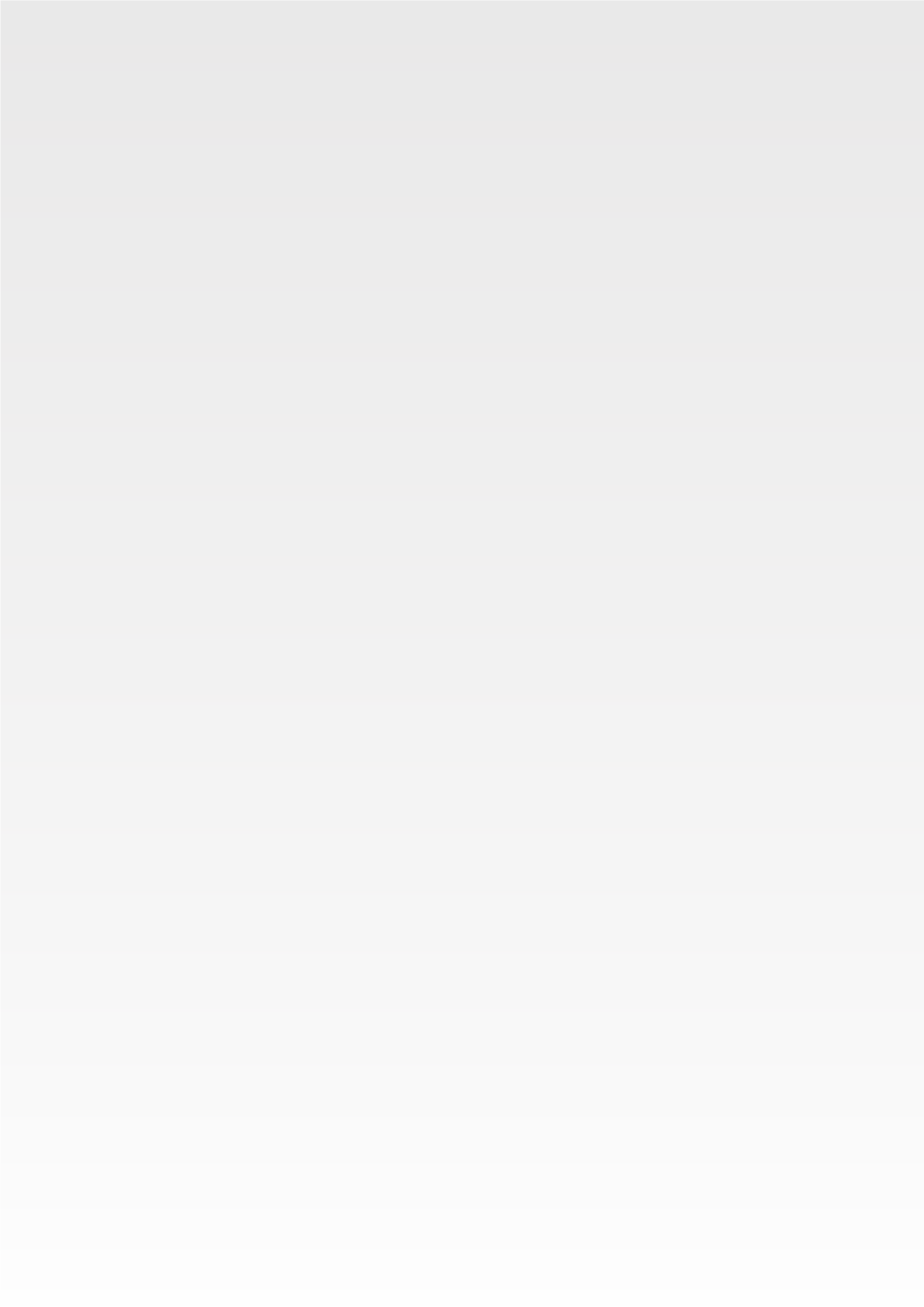 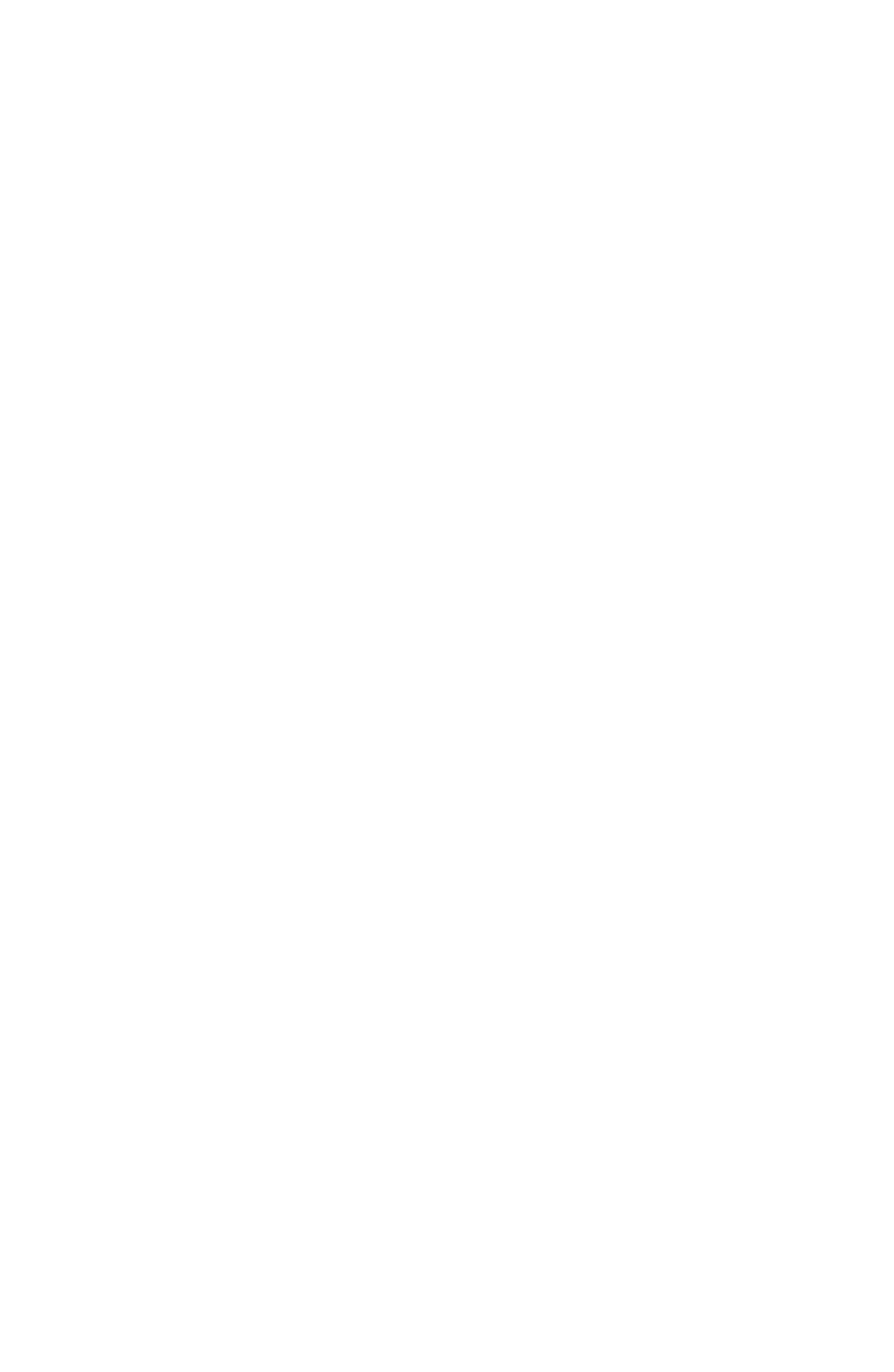 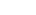 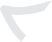 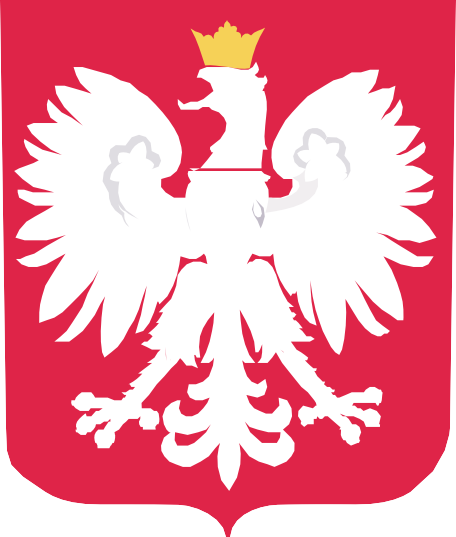 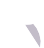 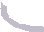 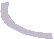 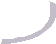 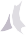 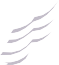 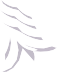 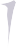 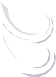 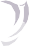 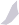 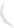 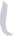 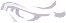 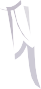 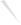 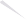 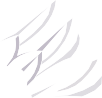 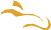 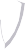 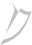 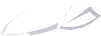 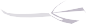 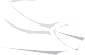 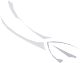 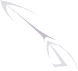 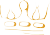 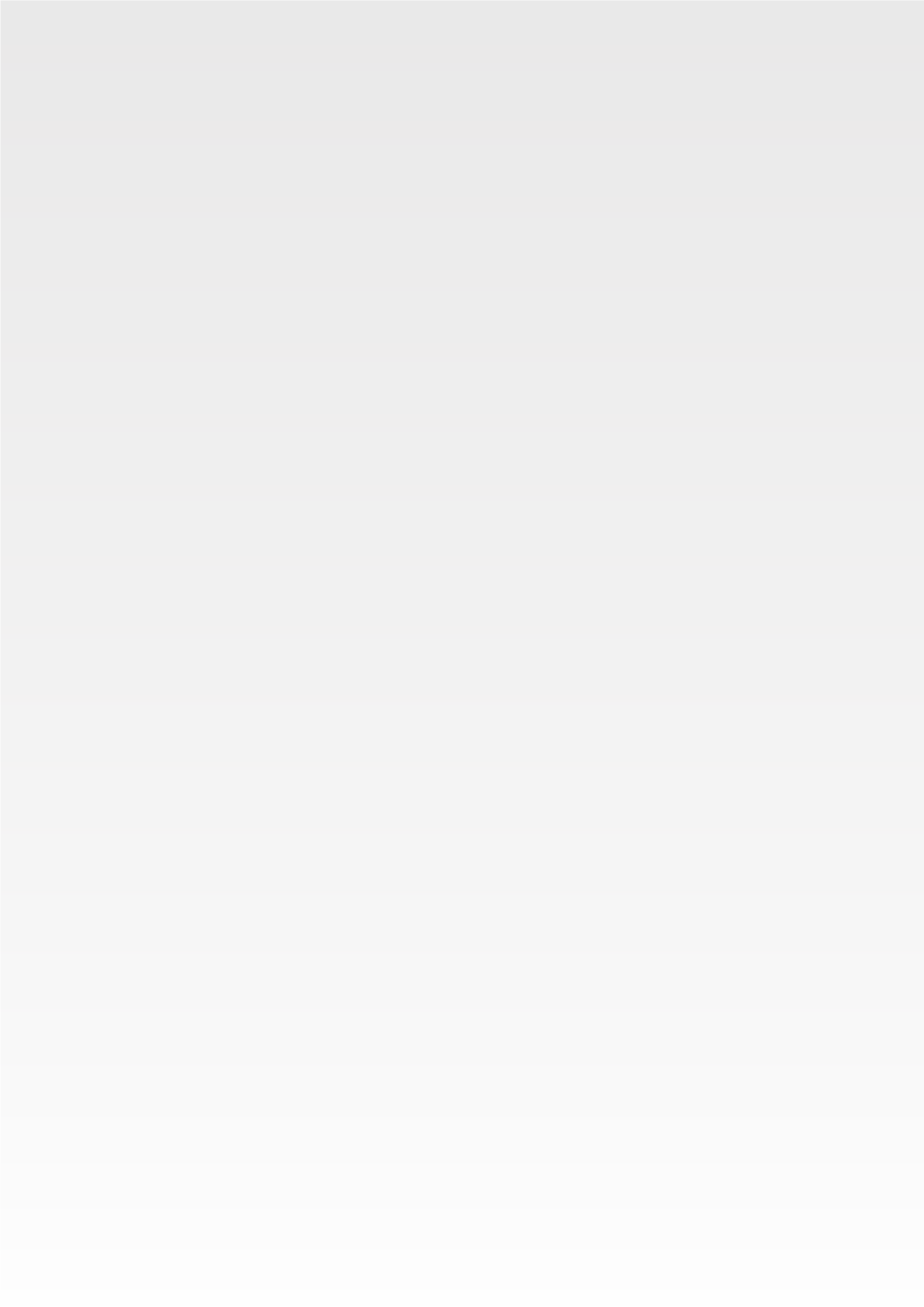 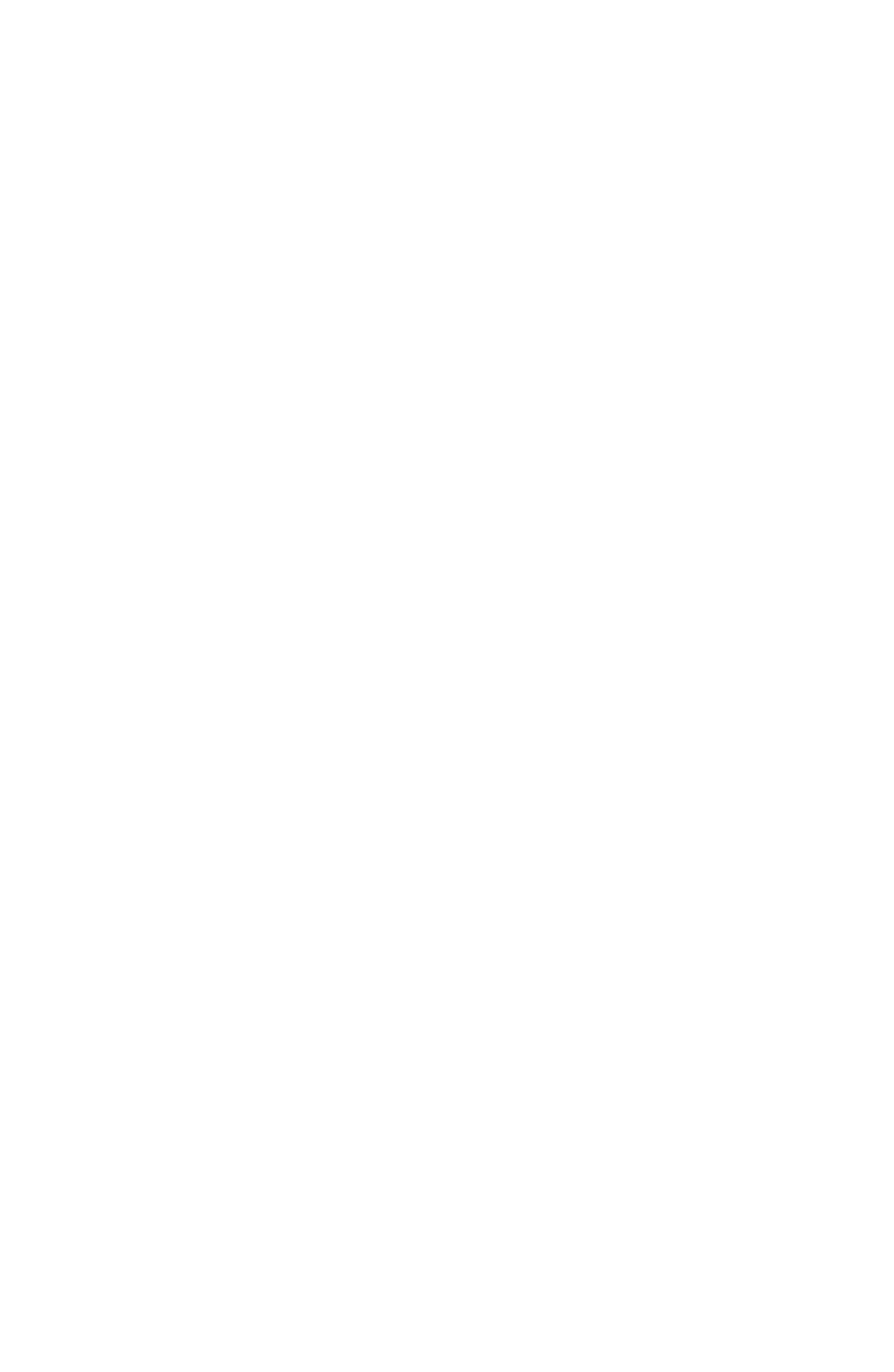 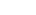 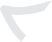 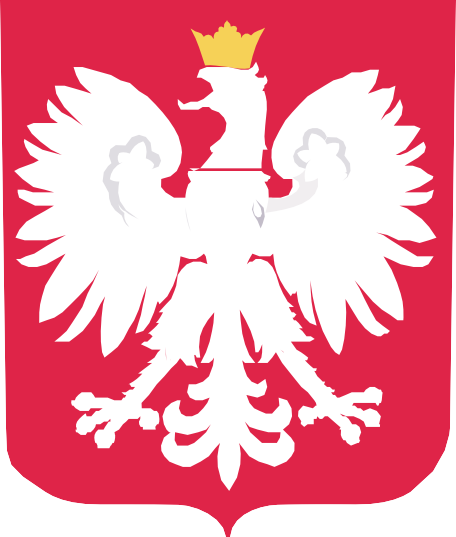 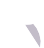 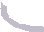 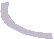 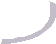 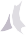 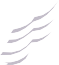 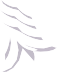 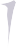 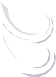 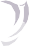 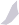 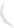 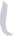 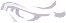 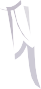 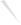 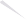 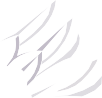 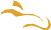 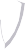 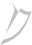 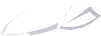 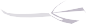 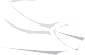 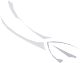 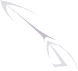 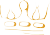 DOFINANSOWANOZE ŚRODKÓWFUNDUSZU SOLIDARNOŚCIOWEGOPROGRAM 
“OPIEKA WYTCHNIENIOWA” 
DLA JEDNOSTEK SAMORZĄDU TERYTORIALNEGO - EDYCJA 2024  DOFINANSOWANIE166.158,00 złCAŁKOWITA WARTOŚĆ 166.158,00 złDATA PODPISANIA UMOWYLUTY 2024r.